Al Presidente del Polo Universitario di TrapaniProf. Giorgio Scichilone (giorgio.scichilone@unipa.it)Al Coordinatore dei Poli Territoriali DecentratiDott. Giuseppe Scarpa (giuseppe.scarpa@unipa.it)Al Responsabile del Servizio Sig.ra Anna Maria Bonaiuto (annamaria.bonaiuto@unipa.it)Oggetto: richiesta per la concessione in uso di spazi/locali del Polo Territoriale di TrapaniEnte	Intestazione fattura in caso di autorizzazione a titolo oneroso:Indirizzo 	Cap. 	Città	Prov. 	C.F. 	P.I. 	SI ALLEGALocandinaProgrammaDichiarazione di responsabilitàValido documento di identità del richiedenteSI DICHIARAche la Manifestazione gode di finanziamento pubblico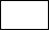 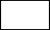 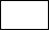 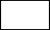 che la Manifestazione è patrocinata dalle seguenti Istituzioni pubbliche e/o private:di aver preso visione delle norme di regolamento che disciplinano l'utilizzo dell'Aula Magna e di accettarne senza alcuna riserva tutte le condizioni ivi espresse.N.B.La richiesta dovrà essere avanzata almeno entro 15 gg. dall'evento.L'eventuale concessione, in caso di disponibilità dell'aula e/o del personale a supporto, verrà trasmessa all'indirizzo con il quale sarà inviato il presente modulo firmato.Trapani, 	/ 	/ 	Firma del richiedente 	RichiedenteIn nome e per conto di:SedeVia 	; N. 	; CAP:	Via 	; N. 	; CAP:	Dati del richiedente(solo per soggetti esterni a Unipa)Tel. 	; fax 	; email: 	C.F. 	; P.I. 	; Ente pubblico:	SÌ	NO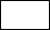 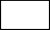 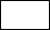 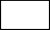 Tel. 	; fax 	; email: 	C.F. 	; P.I. 	; Ente pubblico:	SÌ	NOTitolo della manifestazione/eventoTipologia evento (Convegno, conferenza, seminario, tavola rotonda, ecc.)Durata (giorno e orario di inizio, giorno e orario di fine)Tipologia della richiesta (barrare la casella di interesse) Istituzionale (a titolo gratuito - per attività organizzate dal personale docente di Unipa)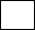  Commerciale (a titolo oneroso)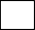  Istituzionale (a titolo gratuito - per attività organizzate dal personale docente di Unipa) Commerciale (a titolo oneroso)Solo se l'evento è Istituzionale, indicare i relatori interni Polo/UnipaNumero minimo/massimo di partecipanti previstiN. min. 	 - N. max. 	N. min. 	 - N. max. 	Locali/spazi richiesti(barrare la/le casella/e di interesse)	Aula Magna (300 posti)	 Aule didattiche n. 	(80 posti)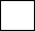 	Biblioteca (per eventuale catering)	 Laboratori informatici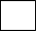 	Aula Magna (300 posti)	 Aule didattiche n. 	(80 posti)	Biblioteca (per eventuale catering)	 Laboratori informaticiServizio accoglienza (cavalieri sul tavolo, hostess,acqua minerale, ecc.)SÌ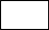 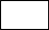 NO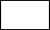 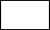 Saletta attigua per la registrazione dei partecipanti e/o segreteria organizzativaSÌNO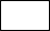 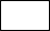 Tavolo in atrio per la presentazione di libri e/o riviste attinenti la manifestazioneSÌNOServizio di registrazione audio e/o video dei lavoriSÌNOServizio di proiezione diapositive, filmati o altro, su schermo collocato all'interno dell'Aula MagnaSÌNOServizio di proiezione dei lavori su schermo da installare in atrioSÌNORichieste di attrezzature e/o altro(se sì, specificare le attrezzature richieste)SÌ	NO          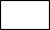 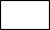 (se sì, specificare le attrezzature richieste)SÌ	NO          Esposizione/stand/allestimenti(se sì. indicare giorni e orari per eventuali allestimenti)SÌ	NO         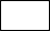 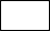 (se sì. indicare giorni e orari per eventuali allestimenti)SÌ	NO         Richiesta di supporto personale interno Polo/Unipa(se sì, specificare il numero di unità di personale richiesto)SÌ	NO        (se sì, specificare il numero di unità di personale richiesto)SÌ	NO        Richiesta di assistenza tecnica/supporto informaticoSÌ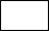 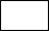 (se sì, specificare i servizi di assistenza tecnica richiesti: audio/video o altro e il numero di unità di personale informatico richiesto)NO        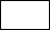 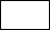 Richiesta di connessione internetSÌ	NORichiesta di connessione Wi-FiSÌ	NO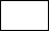 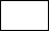 Richiesta di uno spazio per il cateringSÌ	NO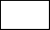 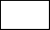 